RESOLUTION NO.  030-2022 – Actuarial Value Standard Deviation Amendment 	MOVED by Ms. Shawley, seconded by Mr. Emerson, the resolution was unanimously adopted by voice vote of members present, visibly seen members via remote Satellite locations, and locations due to extraordinary circumstances.	WHEREAS, the Consortium must annually review the actuarial values for its Metal Level Plans to ensure they each fall within the established ranges set by the Centers for Medicare and Medicaid Services (CMS), and 	WHEREAS, upon reviewing the results of the actuarial value calculations for the Consortium utilizing the Centers for Medicare and Medicaid Services (“CMS”) actuarial value calculator and methodology it was noted that the percent de minimis variation (a.k.a., standard deviation) was amended for the Bronze High Deductible Health Plan, now therefore be it 	RESOLVED, on recommendation of the Executive Committee and the Joint Committee on Plan Structure and Design, That effective January 1, 2023, the percent de minimis variation (a.k.a., standard deviation) allowed for each of the Consortium’s metal level plans will be as follows:	Platinum Preferred Provider Organization Plan	+2% / -2% (92.49% to 87.50%)	Gold High Deductible Health Plan			+2% / -2% (82.49% to 77.50%)	Silver High Deductible Health Plan			+2% / -2% (72.49% to 67.50%)	Bronze High Deductible Health Plan			+5% / -2% (65.49% to 57.50%)* * * * * * * * * ** * * * * * * *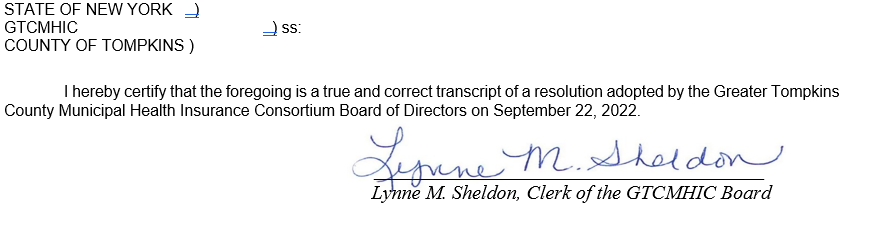 